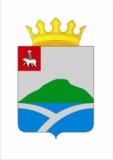 ДУМАУИНСКОГО  МУНИЦИПАЛЬНОГО ОКРУГА ПЕРМСКОГО КРАЯРЕШЕНИЕРуководствуясь Гражданским кодексом Российской Федерации, Федеральным законом от 06.10.2003 № 131-ФЗ «Об общих принципах организации местного самоуправления в Российской Федерации», Законом Пермского края от 20.06.2019 № 428-ПК «Об образовании нового муниципального образования Уинский муниципальный округ Пермского края», решением Думы Уинского муниципального округа от 30.01.2020 № 60 «Об утверждении структуры администрации Уинского муниципального округа Пермского края», с целью реализации полномочий в сферах благоустройства территории и обращения с твердыми коммунальными отходами, реализации программ по переселению граждан из аварийного и ветхого жилья на территории Уинского муниципального округа Пермского края, Дума Уинского муниципального округа Пермского края РЕШАЕТ:1. Учредить муниципальное казенное учреждение «Управление по благоустройству Уинского муниципального округа Пермского края».2. Утвердить Положение о муниципальном казенном учреждении «Управление по благоустройству Уинского муниципального округа Пермского края», согласно приложению к настоящему решению.3. Муниципальному казенному учреждению «Управление по благоустройству Уинского муниципального округа Пермского края» приступить к осуществлению деятельности на территории Уинского муниципального округа Пермского края с 01 марта 2020 года.4. Уполномочить главу муниципального округа – главу администрации Уинского муниципального округа Пермского края Зелёнкина Алексея Николаевича выступить заявителем при подаче заявления в Межрайонную ИФНС России  № 17 по Пермскому краю о регистрации муниципального казенного учреждения «Управление по благоустройству Уинского муниципального округа Пермского края» как юридического лица и осуществить все необходимые регистрационные действия.        5. Настоящее решение вступает в силу со дня опубликования  в печатном средстве массовой информации газете «Родник-1».ПОЛОЖЕНИЕо муниципальном казенном учреждении «Управление по благоустройству Уинского муниципального округа Пермского края»Общие положения           1.1. Настоящее Положение о муниципальном казенном учреждении «Управление по благоустройству Уинского муниципального округа Пермского края» (далее - Положение) разработано в соответствии с законодательством Российской Федерации, законодательством Пермского края, нормативно–правовыми актами органов местного самоуправления Уинского муниципального округа и регулирует деятельность муниципального казенного учреждения «Управление по благоустройству Уинского муниципального округа Пермского края».          Муниципальное казенное учреждение  «Управление благоустройством Уинского муниципального округа Пермского края» (далее - казенное учреждение) создано в соответствии с Гражданским кодексом Российской Федерации, Федеральным законом от 12.01.1996 № 7-ФЗ «О некоммерческих организациях», Федеральным законом от 06.10.2003 № 131-ФЗ «Об общих принципах организации местного самоуправления в Российской Федерации», решением Думы Уинского муниципального округа от 30.01.2020 № 60 «Об утверждении структуры администрации Уинского муниципального округа Пермского края».             Тип - казенное учреждение. 1.2. Учредителем казенного учреждения является Уинский муниципальный округ Пермского края. Функции и полномочия учредителя казенного учреждения от имени Уинского муниципального округа Пермского края осуществляет  администрация Уинского муниципального округа Пермского края (далее - учредитель). 1.3. Функции и полномочия собственника имущества казенного учреждения в установленном порядке осуществляет уполномоченный орган – управление имущественных и земельных отношений администрации Уинского муниципального округа Пермского края. 	1.4. Официальное наименование казенного учреждения:          полное - муниципальное казенное учреждение  «Управление по благоустройству Уинского муниципального округа Пермского края»,           сокращенное -  МКУ «Управление по благоустройству Уинского муниципального округа».1.5. Казенное учреждение является юридическим лицом. Казенное учреждение имеет самостоятельный баланс, лицевые счета, открытые в порядке, установленном законодательством, печать со своим наименованием, штампы, бланки.          Казенное учреждение выступает истцом и ответчиком в суде                                в соответствии с законодательством Российской Федерации.1.6. Местонахождение казенного учреждения:Юридический адрес: 617520, Пермский край, село Уинское, улица Коммунистическая,  д. 1. Почтовый адрес: 617520, Пермский край, село Уинское, улица Коммунистическая,  д. 1.	1.7. Казенное учреждение самостоятельно в осуществлении бухгалтерского учета, финансово - экономической, административной деятельности, в разработке и принятии локальных нормативных актов в соответствии с действующим законодательством Российской Федерации и настоящим Положением.	1.8. Казенное учреждение в своей деятельности руководствуется Конституцией Российской Федерации, Гражданским кодексом Российской Федерации, Бюджетным кодексом Российской Федерации, другими законами Российской Федерации, Пермского края, указами Президента Российской Федерации, губернатора Пермского края, постановлениями и распоряжениями Правительства Российской Федерации Пермского края, правовыми актами органов местного самоуправления Уинского муниципального округа и настоящим Положением.	1.9. Контроль за деятельностью казенного учреждения осуществляет учредитель.2. Цели и виды деятельности казенного учреждения          2.1. Основной целью деятельности Учреждения является реализация, предусмотренных Федеральным законом от 06.10.2003 № 131-ФЗ «Об общих принципах организации местного самоуправления в Российской Федерации» полномочий органов местного самоуправления Уинского муниципального округа в сферах благоустройства территории и обращения с твердыми коммунальными отходами, создание условий для массового отдыха жителей муниципального округа и организация обустройства мест массового отдыха населения, реализация программ по переселению граждан из аварийного и ветхого жилья на территории Уинского муниципального округа.          2.2. Для достижения указанных целей казенное учреждение выполняет следующие основные виды деятельности:          2.2.1 организует обустройство и содержание мест массового отдыха населения, в том числе общественных детских и спортивных игровых площадок;          2.2.2 организует текущее содержание и ремонт памятников, малых архитектурных форм;          2.2.3 организует работу по уходу за зелеными насаждениями, озеленению территории округа, обрезке и сносу сухих и аварийных деревьев в местах общего пользования;          2.2.4 выдает разрешения физическим и юридическим лицам на вырубку деревьев и кустарников;          2.2.5 осуществляет уборку от мусора и скашивание сорной растительности общественных территорий, организует субботники по уборке территорий и кладбищ;         2.2.6 организует работу по обустройству и содержанию мест накопления твердых коммунальных отходов (контейнерных площадок), расположенных на территориях общего пользования, ведение реестра мест (площадок) накопления твердых коммунальных отходов;         2.2.7 организует работу по предупреждению и ликвидации несанкционированных свалок;         2.2.8 обслуживает общественные туалеты;         2.2.9 организует работу по уличному освещению населенных пунктов муниципального округа, осуществляет деятельность по обслуживанию и текущему ремонту уличного освещения, проводит мероприятия по уличному энергосбережению;        2.2.10 организует работу по созданию и содержанию мест захоронения, расположенных на территории муниципального округа;        2.2.11 организует работу по установке указателей с наименованием улиц, номеров домов;        2.2.12 организует работу с гражданами, организациями и предприятиями по благоустройству и озеленению территорий;        2.2.13 организует хозяйственные работы по благоустройству территории муниципального округа, ремонту тротуаров, пешеходных мостов, изгородей, сносу аварийных и ветхих строений;        2.2.14 проводит работу с осужденными лицами, направленными на обязательные и исправительные работы;        2.2.15 разрабатывает и принимает участие в реализации проектов, программ в сфере благоустройства, оказывает содействие физическим и юридическим лицам в участии в данных программах и проектах;        2.2.16 принимает участие в оформлении территории округа к праздникам, техническом сопровождении культурно-массовых и спортивных мероприятий;        2.2.17 проводит противоэпидемические мероприятия;        2.2.18 организует работу по отлову, содержанию и утилизации безнадзорных животных;        2.2.19 организует подбор и захоронение трупов павших безнадзорных животных;        2.2.20 осуществляет деятельность по реализации программ по переселению граждан из аварийного и ветхого жилья на территории муниципального округа.3. Имущество и финансовое обеспечение деятельности казенногоучреждения3.1. Имущество казенного учреждения является муниципальной собственностью Уинского муниципального округа  и закрепляется за казенным учреждением на праве оперативного управления в соответствии с гражданским кодексом Российской Федерации.3.2. Функции и полномочия собственника имущества от имени Уинского муниципального округа осуществляет в пределах своей компетентности уполномоченный орган – управление имущественных и земельных отношений администрации Уинского муниципального округа Пермского края.3.3. Источниками формирования имущества казенного учреждения являются:3.3.1 средства, выделяемые из бюджета Уинского муниципального округа Пермского края;3.3.2 иные источники в соответствии с законодательством РФ.3.4. Земельные участки, необходимые для осуществления казенным учреждением своей деятельности, предоставляются ему на праве постоянного (бессрочного) пользования.3.5. Казенное учреждение, за которым имущество закреплено на праве оперативного управления, владеет, пользуется этим имуществом в пределах, установленных законом, в соответствии с целями своей деятельности, назначением этого имущества и, если иное не установлено законом, распоряжается этим имуществом с согласия собственника этого имущества.         3.6. Казенное учреждение не вправе отчуждать либо иным способом распоряжаться имуществом без согласия собственника.3.7. Казенное учреждение обязано:        3.8.1. использовать закрепленное за ним муниципальное имущество по назначению в соответствии со своими целями и предметом деятельности;        3.8.2. не допускать ухудшения технического состояния закрепленного за ним муниципального имущества, за исключением случаев, связанных с нормальным износом этого имущества в процессе эксплуатации;         3.8.3. осуществлять за счет средств, выделенных учредителем,  капитальный и текущий ремонт муниципального имущества, переданного казенному учреждению на праве оперативного управления.          3.9. Право оперативного управления в отношении муниципального имущества, принадлежащего казенному учреждению, возникает у казенного учреждения с момента передачи имущества, если иное не установлено законом и иными правовыми актами или решением собственника.          3.10. Право оперативного управления имуществом прекращается по основаниям и в порядке, предусмотренном законодательством Российской Федерации, нормативными актами органов местного самоуправления Уинского муниципального округа Пермского края и настоящим Положением, а также  в случаях правомерного изъятия имущества у казенного учреждения по решению учредителя.          3.11. При переходе права собственности на казенное учреждение к другому лицу,  казенное учреждение сохраняет право оперативного управления на принадлежащее ему имущество.         3.12. Финансовое обеспечение казенного учреждения осуществляется за счет средств бюджета Уинского муниципального округа Пермского края и на основании бюджетной сметы.         3.13. Казенное учреждение осуществляет операции по расходованию бюджетных средств  в соответствии с бюджетной сметой. Бюджетная смета казенного учреждения составляется, утверждается и ведется в порядке, определенном учредителем, в соответствии с общими требованиями, установленными Бюджетным кодексом Российской Федерации.           3.14. Казенное учреждение осуществляет операции с бюджетными средствами, через лицевые счета, открытые им в финансовом управлении администрации Уинского муниципального округа Пермского края в соответствии с положениями бюджетного законодательства Российской Федерации.          3.15. Заключение и оплата казенным учреждением муниципальных контрактов, иных договоров, подлежащих исполнению за счет бюджетных средств, производится от имени публично-правового образования Уинского муниципального округа Пермского края в пределах доведенных ему по кодам классификации расходов бюджетной классификации Российской Федерации лимитов бюджетных обязательств с учетом принятых и неисполненных денежных обязательств.         3.16. Казенное учреждение самостоятельно выступает в суде в качестве ответчика по своим денежным обязательствам.         3.17. Запрещается нецелевое использование денежных средств казенного учреждения, в том числе размещение их на депозитных счетах в кредитных учреждениях и приобретение ценных бумаг. Казенное учреждение не имеет права получать кредиты (займы) у кредитных организаций, а так же юридических и физических лиц. 4. Управление  казенным учреждением4.1. Управление казенным учреждением осуществляется в соответствии с действующим законодательством Российской Федерации и настоящим  Положением.4.2. К компетенции  учредителя относятся следующие вопросы:- определение цели и основных видов деятельности  учреждения;	- назначение начальника казенного учреждения и прекращение его полномочий, а также заключение и прекращение трудового договора с ним. Начальник действует на основании  трудового договора, заключенного с ним учредителем.	До назначения начальника казенного учреждения глава муниципального округа - глава администрации Уинского муниципального округа Пермского края осуществляет без доверенности действия от имени казенного учреждения, представляет его интересы в государственных органах, судах различной инстанции, предприятиях, организациях и учреждениях. 	- утверждение предельной штатной численности и согласование штатного расписания казенного учреждения;	- определение приоритетных направлений деятельности казенного учреждения;	- утверждение передаточного акта или разделительного баланса;	-  назначение ликвидационной комиссии и утверждение промежуточного и окончательного ликвидационных балансов;передача казенному учреждению муниципального имущества в оперативное управление, осуществление контроля за его сохранностью и использованием в соответствии с целями и видами деятельности казенного учреждения;	- рассмотрение предложений начальника казенного учреждения и принятие решений о реорганизации и ликвидации казенного учреждения, об изменении его типа;	-  решение иных вопросов, предусмотренных федеральным законодательством.4.3. Казенное учреждение возглавляет начальник, который несет персональную ответственность за выполнение возложенных на казенное учреждение основных задач и функций, изложенных в Положении.4.4. Начальник казенного учреждения в соответствии с Положением и в пределах своей компетенции представляет его интересы во всех органах, учреждениях и организациях, распоряжается имуществом и средствами казенного учреждения, в пределах, установленных действующим законодательством, заключает договоры и контракты.4.5. Осуществляя руководство деятельностью казенного учреждения                 на принципах единоначалия, начальник:           - утверждает предельную штатную численность и штатное расписание казенного учреждения по согласованию с учредителем;	- осуществляет свою деятельность на основании заключенного с учредителем трудового договора;	- действует от имени казенного учреждения без доверенности, представляет его интересы на территории Уинского муниципального округа и за его пределами, совершает сделки от его имени;	- утверждает годовую бухгалтерскую отчетность учреждения, внутренние документы, регламентирующие деятельность учреждения, издает приказы, действующие в рамках казенного учреждения;	- назначает на должность и освобождает от должности работников, заключает с ними трудовые договоры;	- несет ответственность за состояние бухгалтерского учета, своевременность и полноту представления по установленным формам учредителю отчетности, в том числе бухгалтерской и статистической;	- подписывает договоры (контракты) в пределах полномочий казенного учреждения;	- открывает лицевые счета, совершает от имени казенного учреждения банковские операции, подписывает финансовые документы;	- в установленном законодательством и настоящим Положением порядке распоряжается имуществом и средствами казенного учреждения;	- выполняет другие функции, вытекающие из настоящего Положения и трудового договора, не противоречащие действующему законодательству.5. Трудовые отношения5.1. Комплектование штата работников казенного учреждения осуществляется на основании штатного расписания казенного учреждения. 5.2. При приеме на работу с каждым работником заключается трудовой договор. Условия трудового договора не могут противоречить законодательству Российской Федерации о труде.5.3. В случаях, установленных Трудовым кодексом Российской Федерации, с работником заключается срочный трудовой договор.5.4. Структура и штатное количество единиц казенного учреждения устанавливается в зависимости от объема и сложности работ, контрольных функций, условий и уровня автоматизации этих работ.5.5. Заработная плата и должностной оклад работнику казенного учреждения выплачивается за выполнение им функциональных обязанностей и работ, предусмотренных трудовым договором и должностной инструкцией. 5.6. Выполнение работником других работ и обязанностей оплачивается по дополнительному договору, за исключением случаев предусмотренных законодательством Российской Федерации.5.7. Оплата труда производится в соответствии с действующим законодательством. 5.8. Права и обязанности работников казенного учреждения определяются законодательством Российской Федерации, правилами внутреннего трудового распорядка или иными локальными нормативными актами казенного учреждения, должностными инструкциями и трудовыми договорами.5.9. К деятельности учреждения допускаются лица, отвечающие квалификационным требованиям, указанным в квалификационных справочниках, и (или) профессиональным стандартам.6. Отчетность и  контроль за деятельностью казенного учреждения          6.1. Казенное учреждение осуществляет в соответствии с действующим законодательством Российской Федерации оперативный бюджетный (бухгалтерский) учет результатов финансово-хозяйственной и иной деятельности, ведет бюджетную (бухгалтерскую), налоговую и статистическую отчетность и отчитывается о результатах своей деятельности в порядке и в сроки, установленные в соответствии с действующим законодательством.          6.2. Контроль за деятельностью казенного учреждения осуществляется учредителем, контрольными и надзорными органами в пределах полномочий, предоставленных таким органам нормативными правовыми актами.         6.3. Главный распорядитель бюджетных средств в пределах своих полномочий осуществляет планирование, организацию, регулирование и контроль деятельности казенного учреждения, в том числе ведомственный финансовый контроль за соблюдением результативности, адресности и целевого характера использования бюджетных средств, а также условий, установленных при их предоставлении.7.  Реорганизация, изменение типа и ликвидация казенного учреждения7.1. Реорганизация, изменение типа и ликвидация казенного учреждения осуществляются в порядке, установленном законодательством Российской Федерации, нормативными правовыми актами учредителя, на основании положительного заключения комиссии по оценке последствий такого решения. Изменение типа казенного учреждения не является его реорганизацией. При изменении типа казенного учреждения в настоящее Положение вносятся соответствующие изменения.7.2. Ликвидация казенного учреждения осуществляется:7.2.1 по решению учредителя;7.2.2 по решению суда в случае допущенных при его создании грубых нарушений закона, если эти нарушения носят неустранимый характер, либо запрещенной законом, либо с иными неоднократными или грубыми нарушениями закона или иных правовых актов. 7.3. Реорганизация и изменение типа казенного учреждения осуществляются по решению учредителя.7.4. При ликвидации, реорганизации или изменении типа казенного учреждения его работникам гарантируется соблюдение прав и интересов в соответствии с законодательством Российской Федерации.7.5. При прекращении деятельности казенного учреждения все документы (управленческие, финансово - хозяйственные, по личному составу и другие) передаются в установленном порядке правопреемнику (правопреемникам). При отсутствии правопреемника документы по личному составу (приказы, личные дела и другие) передаются в архив социально - правовых документов.7.6. Ликвидация (реорганизация, изменение типа) казенного учреждения считается завершенной с момента внесения записи об этом в Единый государственный реестр юридических лиц.8. Порядок внесения изменений и дополнений в настоящее Положение.          8.1. Изменения, внесенные в Положение казенного учреждения, или Положение казенного учреждения  в новой редакции подлежат государственной регистрации.          8.2. Изменения, внесенные в Положение казенного учреждения, или Положение казенного учреждения в новой редакции приобретают силу для третьих лиц с момента государственной регистрации, а в случаях, предусмотренных законодательством с момента уведомления органа, осуществляющего государственную регистрацию юридических лиц.                   9. Локальные акты учреждения.9.1.  Локальные правовые акты казенного учреждения разрабатываются                   и принимаются в зависимости от их компетенции, установленной настоящим Положением, утверждаются и вводятся в действие начальником казенного учреждения.10.02.2020№69Об учреждении муниципального казенного учреждения «Управление по благоустройству Уинского муниципального округа Пермского края» и утверждении Положения о муниципальном казенном учреждении «Управление по благоустройству Уинского муниципального округа Пермского края»Принято Думой Уинского муниципального округа 10 февраля 2020 годаПредседатель Думы Уинского муниципального округа Пермского края  М.И. Быкариз   Глава муниципального округа – глава администрации Уинского муниципального округа Пермского краяА.Н. ЗелёнкинПриложение к решению Думы Уинского муниципального округа Пермского краяот 10.02.2020 № 69